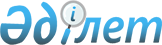 Аудандық мәслихаттың 2008 жылғы 24 желтоқсандағы 12 сессиясының "2009 жылға арналған аудандық бюджет туралы" N 148 шешіміне өзгерістер енгізу туралы
					
			Күшін жойған
			
			
		
					Қарағанды облысы Нұра аудандық мәслихатының 14 сессиясының 2009 жылғы 31 наурыздағы N 172 шешімі. Қарағанды облысы Нұра ауданы Әділет басқармасында 2009 жылғы 16 сәуірде N 8-14-93 тіркелді. Күші жойылды - Қарағанды облысы Нұра аудандық мәслихат аппаратының 2011 жылғы 06 сәуірдегі N 40 хатымен      Ескерту. Күші жойылды - Қарағанды облысы Нұра аудандық мәслихат аппаратының 2011.04.06 N 40 хатымен.

      Қазақстан Республикасының 2008 жылғы 4 желтоқсандағы Бюджет кодексіне, Қазақстан Республикасының 2001 жылғы 23 қаңтардағы "Қазақстан Республикасындағы жергілікті мемлекеттік басқару және өзін-өзі басқару туралы" Заңына сәйкес, аудандық мәслихат ШЕШІМ ЕТТІ:



      1. Нұра аудандық мәслихатының 2008 жылғы 24 желтоқсандағы 12 сессиясының "2009 жылға арналған аудандық бюджет туралы" N 148 шешіміне (нормативтік-құқықтық актілердің мемлекеттік тіркеу Тізіміне  N 8-14-87 болып тіркелген, "Нұра" газетінің 2008 жылғы 30 желтоқсандағы N 52 (5083) санында жарияланған) шешіміне төмендегідей өзгерістер енгізілсін:

      1 тармақта:

      1) тармақшада:

      "2431578" сандары "2429578" сандарымен ауыстырылсын;

      "2154482" сандары "2152482" сандарымен ауыстырылсын;

      2) тармақшада:

      "2441378" сандары "2439191" сандарымен ауыстырылсын;

      4) тармақшада:

      "9200" сандары "13200" сандарымен ауыстырылсын;

      бірінші абзацта:

      "9200" сандары "13200" сандарымен ауыстырылсын;

      5) тармақшада:

      "алу 19000" сандары "алу 22813" сандарымен ауыстырылсын;

      6) тармақшада:

      "19000" сандары "22813" сандарымен ауыстырылсын.

      үшінші абзацта:

      "19000" сандары "22813" сандарымен ауыстырылсын;

      12) тармақта:

      "6000" сандары "4000" сандарымен ауыстырылсын.



      2. Жоғарыда көрсетілген шешімнің N 1, 4, 5, 6, 21, 25, 26, 27 қосымшалары осы шешімнің N 1, 2, 3, 4, 5, 6, 7, 8 қосымшаларына сәйкес жаңа редакцияда жазылсын.



      3. Осы шешім 2009 жылдың 1 қаңтарынан бастап қолданысқа енгізіледі.      Сессия төрағасы                            Д. Намысов      Аудандық мәслихаттың хатшысы               Е. Тұранов      КЕЛІСІЛДІ      Экономика және бюджеттік

      жоспарлау бөлімінің бастығы

      ___________________ Мұхамеджанова М.С.

      31 наурыз 2009 жылы

Нұра аудандық Мәслихаттың

2009 жылғы 31 наурыздағы

14 сессиясының N 172 шешіміне

1 қосымшаНұра аудандық Мәслихаттың

2008 жылғы 24 желтоқсандағы

12 сессиясының N 148 шешіміне

1 қосымша

2009 жылға арналған аудандық бюджет

Нұра аудандық Мәслихаттың

2009 жылғы 31 наурыздағы

14 сессиясының N 172 шешіміне

2 қосымшаНұра аудандық Мәслихаттың

2008 жылғы 24 желтоқсандағы

12 сессиясының N 148 шешіміне

4 қосымша

Киевка кентінің әкімі аппаратының 2009 жылғы бюджеті

Нұра аудандық Мәслихаттың

2009 жылғы 31 наурыздағы

14 сессиясының N 172 шешіміне

3 қосымшаНұра аудандық Мәслихаттың

2008 жылғы 24 желтоқсандағы

12 сессиясының N 148 шешіміне

5 қосымша

Шубаркөл кентінің әкімі аппаратының 2009 жылғы бюджеті

Нұра аудандық Мәслихаттың

2009 жылғы 31 наурыздағы

14 сессиясының N 172 шешіміне

4 қосымшаНұра аудандық Мәслихаттың

2008 жылғы 24 желтоқсандағы

12 сессиясының N 148 шешіміне

6 қосымша

Пржевал селолық әкімі аппаратының 2009 жылғы бюджеті

Нұра аудандық Мәслихаттың

2009 жылғы 31 наурыздағы

14 сессиясының N 172 шешіміне

5 қосымшаНұра аудандық Мәслихаттың

2008 жылғы 24 желтоқсандағы

12 сессиясының N 148 шешіміне

21 қосымша

Щербаков селолық әкімі аппаратының 2009 жылғы бюджеті

Нұра аудандық Мәслихаттың

2009 жылғы 31 наурыздағы

14 сессиясының N 172 шешіміне

6 қосымшаНұра аудандық Мәслихаттың

2008 жылғы 24 желтоқсандағы

12 сессиясының N 148 шешіміне

25 қосымша

Жанбобек селолық әкімі аппаратының 2009 жылғы бюджеті

Нұра аудандық Мәслихаттың

2009 жылғы 31 наурыздағы

14 сессиясының N 172 шешіміне

7 қосымшаНұра аудандық Мәслихаттың

2008 жылғы 24 желтоқсандағы

12 сессиясының N 148 шешіміне

26 қосымша

Кұланүтпес селолық әкімі аппаратының 2009 жылғы бюджеті

Нұра аудандық Мәслихаттың

2009 жылғы 31 наурыздағы

14 сессиясының N 172 шешіміне

8 қосымшаНұра аудандық Мәслихаттың

2008 жылғы 24 желтоқсандағы

12 сессиясының N 148 шешіміне

27 қосымша

Ткенекті селолық әкімі аппаратының 2009 жылғы бюджеті
					© 2012. Қазақстан Республикасы Әділет министрлігінің «Қазақстан Республикасының Заңнама және құқықтық ақпарат институты» ШЖҚ РМК
				СанатыСанатыСанатыСанатыСанатысома (мың  теңге)СыныбыСыныбыСыныбыСыныбысома (мың  теңге)Iшкi сыныбыIшкi сыныбыIшкi сыныбысома (мың  теңге)ЕрекшелiгiЕрекшелiгiсома (мың  теңге)Атауысома (мың  теңге)I. Кірістер24295781Салықтық түсімдер27487201Табыс салығы600822Жеке табыс салығы6008201Төлем көзінен салық салынатын табыстардан ұсталатын жеке табыс салығы5105102Төлем көзінен салық салынбайтын табыстардан ұсталатын жеке табыс салығы692103Қызметін біржолғы талон бойынша жүзеге асыратын жеке тұлғалардан алынатын жеке табыс салығы211003Әлеуметтiк салық1078511Әлеуметтік салық10785101Әлеуметтік салық10785104Меншiкке салынатын салықтар990001Мүлiкке салынатын салықтар7575801Заңды тұлғалардың және жеке кәсіпкерлердің мүлкіне салынатын салық7450002Жеке тұлғалардың мүлкiне салынатын салық12583Жер салығы322601Ауыл шаруашылығы мақсатындағы жерлерге жеке тұлғалардан алынатын жер салығы6002Елдi мекендер жерлерiне жеке тұлғалардан алынатын жер салығы175503Өнеркәсіп, көлік, байланыс, қорғаныс жеріне және ауыл шаруашылығына арналмаған өзге де жерге салынатын жер салығы23107Ауыл шаруашылығы мақсатындағы жерлерге заңды тұлғалардан, жеке кәсіпкерлерден, жеке нотариустар мен адвокаттардан алынатын жер салығы13008Елді мекендер жерлеріне заңды тұлғалардан, жеке кәсіпкерлерден, жеке нотариустар мен адвокаттардан алынатын жер салығы10504Көлiк құралдарына салынатын салық1381601Заңды тұлғалардан көлiк құралдарына салынатын салық456602Жеке тұлғалардан көлiк құралдарына салынатын салық92505Бірыңғай жер салығы620001Бірыңғай жер салығы620005Тауарларға, жұмыстарға және қызметтерге салынатын iшкi салықтар66082Акциздер119196Заңды және жеке тұлғалар бөлшек саудада өткізетін, сондай-ақ өзінің өндірістік мұқтаждарына пайдаланылатын бензин (авиациялықты қоспағанда)107197Заңды және жеке тұлғаларға бөлшек саудада өткізетін, сондай-ақ өз өндірістік мұқтаждарына пайдаланылатын дизель отыны1203Табиғи және басқа да ресурстарды пайдаланғаны үшiн түсетiн түсiмдер345015Жер учаскелерін пайдаланғаны үшін төлем34504Кәсiпкерлiк және кәсiби қызметтi жүргiзгенi үшiн алынатын алымдар196701Жеке кәсіпкерлерді мемлекеттік тіркегені үшін алынатын алым17702Жекелеген қызмет түрлерiмен айналысу құқығы үшiн алынатын лицензиялық алым41403Заңды тұлғаларды мемлекеттік тіркегені және филиалдар мен өкілдіктерді есептік тіркегені, сондай-ақ оларды қайта тіркегені үшін алым13305Жылжымалы мүлікті кепілдікке салуды мемлекеттік тіркегені және кеменiң немесе жасалып жатқан кеменiң ипотекасы үшін алынатын алым12114Көлік құралдарын мемлекеттік тіркегені, сондай-ақ оларды қайта тіркегені үшін алым3218Жылжымайтын мүлікке және олармен мәміле жасау құқығын мемлекеттік тіркегені үшін алынатын алым109008Заңдық мәнді іс-әрекеттерді жасағаны және (немесе) оған уәкілеттігі бар мемлекеттік органдар немесе лауазымды адамдар құжаттар бергені үшін алынатын міндетті төлемдер13311Мемлекеттік баж133102Мемлекеттік мекемелерге сотқа берілетін талап арыздарынан алынатын мемлекеттік бажды қоспағанда, мемлекеттік баж сотқа берілетін талап арыздардан, ерекше талап ету істері арыздарынан, ерекше жүргізілетін істер бойынша арыздардан (шағымдардан), сот бұйрығын шығару туралы өтініштерден, атқару парағының дубликатын беру туралы шағымдардан, аралық (төрелік) соттардың және шетелдік соттардың шешімдерін мәжбүрлеп орындауға атқару парағын беру туралы шағымдардың, сот актілерінің атқару парағының және өзге де құжаттардың көшірмелерін қайта беру туралы шағымдардан алынады70004Азаматтық хал актiлерiн тiркегенi үшiн, сондай-ақ азаматтарға азаматтық хал актiлерiн тiркеу туралы куәлiктердi және азаматтық хал актiлерi жазбаларын өзгертуге, толықтыруға және қалпына келтiруге байланысты куәлiктердi қайтадан бергенi үшiн мемлекеттік баж43205Шетелге баруға және Қазақстан Республикасына басқа мемлекеттерден адамдарды шақыруға құқық беретiн құжаттарды ресiмдегенi үшiн, сондай-ақ осы құжаттарға өзгерiстер енгiзгенi үшiн мемлекеттік баж1208Тұрғылықты жерiн тiркегенi үшiн мемлекеттік баж11010Жеке және заңды тұлғалардың азаматтық, қызметтік қаруының (аңшылық суық қаруды, белгі беретін қаруды, ұңғысыз атыс қаруын, механикалық шашыратқыштарды, көзден жас ағызатын немесе тітіркендіретін заттар толтырылған аэрозольді және басқа құрылғыларды, үрлемелі қуаты 7,5 Дж-дан аспайтын пневматикалық қаруды қоспағанда және калибрі 4,5 мм-ге дейінгілерін қоспағанда) әрбір бірлігін тіркегені және қайта тіркегені үшін алынатын мемлекеттік баж3312Қаруды және оның оқтарын сақтауға немесе сақтау мен алып жүруге, тасымалдауға, Қазақстан Республикасының аумағына әкелуге және Қазақстан Республикасынан әкетуге рұқсат бергені үшін алынатын мемлекеттік баж442Салықтық емес түсiмдер71601Мемлекеттік меншіктен түсетін кірістер2905Мемлекет меншігіндегі мүлікті жалға беруден түсетін кірістер29004Коммуналдық меншіктегі мүлікті жалдаудан түсетін кірістер29002Мемлекеттік бюджеттен қаржыландырылатын мемлекеттік мекемелердің тауарларды (жұмыстарды, қызметтерді) өткізуінен түсетін түсімдер1181Мемлекеттік бюджеттен қаржыландырылатын мемлекеттік мекемелердің тауарларды (жұмыстарды, қызметтерді) өткізуінен түсетін түсімдер11802Жергілікті бюджеттен қаржыландырылатын мемлекеттік мекемелер көрсететін қызметтерді сатудан түсетін түсімдер11806Басқа да салықтық емес түсiмдер3081Басқа да салықтық емес түсiмдер30809Жергіліктік бюджетке түсетін салықтық емес басқа да түсімдер3083Негізгі капиталды сатудан түсетін түсімдер150803Жердi және материалдық емес активтердi сату15081Жерді сату150801Жер учаскелерін сатудан түсетін түсімдер15084Трансферттердің түсімдері215248202Мемлекеттiк басқарудың жоғары тұрған органдарынан түсетiн трансферттер21524822Облыстық бюджеттен түсетiн трансферттер215248201Ағымдағы нысаналы трансферттер6736502Нысаналы даму трансферттері84993403Субвенциялар116468604Заңнаманың қабылдауына байланысты ысырапты өтеуге арналған трансферттер70497Функционалдық топФункционалдық топФункционалдық топФункционалдық топФункционалдық топСома (мың. тенге)Кіші функцияКіші функцияКіші функцияКіші функцияСома (мың. тенге)Бюджеттік бағдарламалардың әкiмшiсiБюджеттік бағдарламалардың әкiмшiсiБюджеттік бағдарламалардың әкiмшiсiСома (мың. тенге)БағдарламаБағдарламаСома (мың. тенге)АтауыСома (мың. тенге)123456II. Шығындар24391911Жалпы сипаттағы мемлекеттiк қызметтер18013301Мемлекеттiк басқарудың жалпы функцияларын орындайтын өкiлдi, атқарушы және басқа органдар155975112Аудан (облыстық маңызы бар қала) мәслихатының аппараты8139001Аудан (облыстық маңызы бар қала) мәслихатының қызметін қамтамасыз ету8139122Аудан (облыстық маңызы бар қала) әкімінің аппараты28848001Аудан (облыстық маңызы бар қала) әкімінің қызметін қамтамасыз ету28848123Қаладағы аудан, аудандық маңызы бар қала, кент, ауыл (село), ауылдық (селолық) округ әкімінің аппараты118988001Қаладағы ауданның, аудандық маңызы бар қаланың, кенттің, ауылдың (селоның), ауылдық (селолық) округтің әкімі аппаратының қызметін қамтамасыз ету11898802Қаржылық қызмет16643452Ауданның (облыстық маңызы бар қаланың) қаржы бөлімі16643001Қаржы бөлімінің қызметін қамтамасыз ету10101003Салық салу мақсатында мүлікті бағалауды жүргізу267011Коммуналдық меншікке түскен мүлікті есепке алу, сақтау, бағалау және сату627505Жоспарлау және статистикалық қызмет7515453Ауданның (облыстық маңызы бар қаланың) экономика және бюджеттік жоспарлау бөлімі7515001Экономика және бюджеттік жоспарлау бөлімінің қызметін қамтамасыз ету75152Қорғаныс96001Әскери мұқтаждар960122Аудан (облыстық маңызы бар қала) әкімінің аппараты960005Жалпыға бірдей әскери міндетті атқару шеңберіндегі іс-шаралар9603Қоғамдық тәртіп, қауіпсіздік, құқықтық, сот, қылмыстық-атқару қызметі10001Құқық қорғау қызметi100458Ауданның (облыстық маңызы бар қаланың) тұрғын үй-коммуналдық шаруашылығы, жолаушылар көлігі және автомобиль жолдары бөлімі100021Елдi мекендерде жол жүрісі қауiпсiздiгін қамтамасыз ету1004Бiлiм беру119645501Мектепке дейiнгi тәрбие және оқыту13833464Ауданның (облыстық маңызы бар қаланың) білім беру бөлімі13833009Мектепке дейінгі тәрбие ұйымдарының қызметін қамтамасыз ету1383302Бастауыш, негізгі орта және жалпы орта білім беру1042409123Қаладағы аудан, аудандық маңызы бар қала, кент, ауыл (село), ауылдық (селолық) округ әкімінің аппараты192005Ауылдық (селолық) жерлерде балаларды мектепке дейін тегін алып баруды және кері алып келуді ұйымдастыру192464Ауданның (облыстық маңызы бар қаланың) білім беру бөлімі1042217003Жалпы білім беру1033299006Балалар үшін қосымша білім беру891809Бiлiм беру саласындағы өзге де қызметтер140213464Ауданның (облыстық маңызы бар қаланың) білім беру бөлімі12213001Білім беру бөлімінің қызметін қамтамасыз ету4005005Ауданның (облыстық маңызы бар қаланың) мемлекеттік білім беру мекемелер үшін оқулықтар мен оқу-әдiстемелiк кешендерді сатып алу және жеткізу5000099Республикалық бюджеттен берілетін нысаналы трансферттер есебiнен ауылдық елді мекендер саласының мамандарын әлеуметтік қолдау шараларын іске асыру3208467Ауданның (облыстық маңызы бар қаланың) құрылыс бөлімі128000037Білім беру объектілерін салу және реконструкциялау1280006Әлеуметтiк көмек және әлеуметтiк қамсыздандыру9079502Әлеуметтiк көмек80788451Ауданның (облыстық маңызы бар қаланың) жұмыспен қамту және әлеуметтік бағдарламалар бөлімі80788002Еңбекпен қамту бағдарламасы11837004Ауылдық жерлерде тұратын денсаулық сақтау, білім беру, әлеуметтік қамтамасыз ету, мәдениет және спорт мамандарына отын сатып алу бойынша әлеуметтік көмек көрсету2820005Мемлекеттік атаулы әлеуметтік көмек11739006Тұрғын үй көмегі13706007Жергілікті өкілетті органдардың шешімі бойынша мұқтаж азаматтардың жекелеген топтарына әлеуметтік көмек5000010Үйден тәрбиеленіп оқытылатын мүгедек балаларды материалдық қамтамасыз ету458014Мұқтаж азаматтарға үйде әлеуметтiк көмек көрсету1124101618 жасқа дейінгі балаларға мемлекеттік жәрдемақылар18987017Мүгедектерді оңалту жеке бағдарламасына сәйкес, мұқтаж мүгедектерді міндетті гигиеналық құралдармен қамтамасыз етуге, және ымдау тілі мамандарының, жеке көмекшілердің қызмет көрсету500009Әлеуметтiк көмек және әлеуметтiк қамтамасыз ету салаларындағы өзге де қызметтер10007451Ауданның (облыстық маңызы бар қаланың) жұмыспен қамту және әлеуметтік бағдарламалар бөлімі10007001Жұмыспен қамту және әлеуметтік бағдарламалар бөлімінің қызметін қамтамасыз ету8861011Жәрдемақыларды және басқа да әлеуметтік төлемдерді есептеу, төлеу мен жеткізу бойынша қызметтерге ақы төлеу700099Республикалық бюджеттен берілетін нысаналы трансферттер есебiнен ауылдық елді мекендер саласының мамандарын әлеуметтік қолдау шараларын іске асыру4467Тұрғын үй-коммуналдық шаруашылық75410901Тұрғын үй шаруашылығы34000467Ауданның (облыстық маңызы бар қаланың) құрылыс бөлімі34000003Мемлекеттік коммуналдық тұрғын үй қорының тұрғын үй құрылысы30000004Инженерлік коммуникациялық инфрақұрылымды дамыту және жайластыру400002Коммуналдық шаруашылық701234467Ауданның (облыстық маңызы бар қаланың) құрылыс бөлімі701234006Сумен жабдықтау жүйесін дамыту70123403Елді-мекендерді көркейту18875123Қаладағы аудан, аудандық маңызы бар қала, кент, ауыл (село), ауылдық (селолық) округ әкімінің аппараты18875008Елді мекендерде көшелерді жарықтандыру9335009Елді мекендердің санитариясын қамтамасыз ету7000011Елді мекендерді абаттандыру мен көгалдандыру25408Мәдениет, спорт, туризм және ақпараттық кеңістiк13694901Мәдениет саласындағы қызмет80771455Ауданның (облыстық маңызы бар қаланың) мәдениет және тілдерді дамыту бөлімі80771003Мәдени-демалыс жұмысын қолдау8077102Спорт500465Ауданның (облыстық маңызы бар қаланың) Дене шынықтыру және спорт бөлімі500006Аудандық (облыстық маңызы бар қалалық) деңгейде спорттық жарыстар өткiзу250007Әртүрлi спорт түрлерi бойынша аудан (облыстық маңызы бар қала) құрама командаларының мүшелерiн дайындау және олардың облыстық спорт жарыстарына қатысуы25003Ақпараттық кеңiстiк42820455Ауданның (облыстық маңызы бар қаланың) мәдениет және тілдерді дамыту бөлімі37064006Аудандық (қалалық) кiтапханалардың жұмыс iстеуi37064456Ауданның (облыстық маңызы бар қаланың) ішкі саясат бөлімі5756002Бұқаралық ақпарат құралдары арқылы мемлекеттiк ақпарат саясатын жүргізу575609Мәдениет, спорт, туризм және ақпараттық кеңiстiктi ұйымдастыру жөнiндегi өзге де қызметтер12858455Ауданның (облыстық маңызы бар қаланың) мәдениет және тілдерді дамыту бөлімі5181001Мәдениет және тілдерді дамыту бөлімінің қызметін қамтамасыз ету4914099Республикалық бюджеттен берілетін нысаналы трансферттер есебiнен ауылдық елді мекендер саласының мамандарын әлеуметтік қолдау шараларын іске асыру267456Ауданның (облыстық маңызы бар қаланың) ішкі саясат бөлімі4221001Ішкі саясат бөлімінің қызметін қамтамасыз ету3921003Жастар саясаты саласындағы өңірлік бағдарламаларды iске асыру300465Ауданның (облыстық маңызы бар қаланың) Дене шынықтыру және спорт бөлімі3456001Дене шынықтыру және спорт бөлімі қызметін қамтамасыз ету2921099Республикалық бюджеттен берілетін нысаналы трансферттер есебiнен ауылдық елді мекендер саласының мамандарын әлеуметтік қолдау шараларын іске асыру53510Ауыл, су, орман, балық шаруашылығы, ерекше қорғалатын табиғи аумақтар, қоршаған ортаны және жануарлар дүниесін қорғау, жер қатынастары1262001Ауыл шаруашылығы8598462Ауданның (облыстық маңызы бар қаланың) ауыл шаруашылық бөлімі8598001Ауыл шаруашылығы бөлімінің қызметін қамтамасыз ету859806Жер қатынастары4022463Ауданның (облыстық маңызы бар қаланың) жер қатынастары бөлімі4022001Жер қатынастары бөлімінің қызметін қамтамасыз ету402211Өнеркәсіп, сәулет, қала құрылысы және құрылыс қызметі649202Сәулет, қала құрылысы және құрылыс қызметі6492467Ауданның (облыстық маңызы бар қаланың) құрылыс бөлімі3715001Құрылыс бөлімінің қызметін қамтамасыз ету3715468Ауданның (облыстық маңызы бар қаланың) сәулет және қала құрылысы бөлімі2777001Қала құрылысы және сәулет бөлімінің қызметін қамтамасыз ету277712Көлiк және коммуникация4843101Автомобиль көлiгi48431123Қаладағы аудан, аудандық маңызы бар қала, кент, ауыл (село), ауылдық (селолық) округ әкімінің аппараты30300013Аудандық маңызы бар қалаларда, кенттерде, ауылдарда (селоларда), ауылдық (селолық) округтерде автомобиль жолдарының жұмыс істеуін қамтамасыз ету30300458Ауданның (облыстық маңызы бар қаланың) тұрғын үй-коммуналдық шаруашылығы, жолаушылар көлігі және автомобиль жолдары бөлімі18131023Автомобиль жолдарының жұмыс істеуін қамтамасыз ету1813113Басқалар1214103Кәсiпкерлiк қызметтi қолдау және бәсекелестікті қорғау2984469Ауданның (облыстық маңызы бар қаланың) кәсіпкерлік бөлімі2984001Кәсіпкерлік бөлімі қызметін қамтамасыз ету2834003Кәсіпкерлік қызметті қолдау15009Басқалар9157452Ауданның (облыстық маңызы бар қаланың) қаржы бөлімі5542012Ауданның (облыстық маңызы бар қаланың) жергілікті атқарушы органының резерві5542458Ауданның (облыстық маңызы бар қаланың) тұрғын үй-коммуналдық шаруашылығы, жолаушылар көлігі және автомобиль жолдары бөлімі3615001Тұрғын үй-коммуналдық шаруашылығы, жолаушылар көлігі және автомобиль жолдары бөлімінің қызметін қамтамасыз ету361515Трансферттер601Трансферттер6452Ауданның (облыстық маңызы бар қаланың) қаржы бөлімі6006Нысаналы пайдаланылмаған (толық пайдаланылмаған) трансферттерді қайтару6III. Таза бюджеттік кредиттеу0бюджеттік кредиттер0бюджеттік кредиттерді өтеу0IV. қаржылық активтерімен операция бойынша сальдо13200қаржылық активтерді алу13200мемлекеттің қаржы активтерін сатудан түсетін түсімдер0V. Бюджеттің дефициті (профициті)-22813VI. Бюджет дефицитін (профицитін пайдалану) қаржыландыру22813қарыздар түсімдері0қарыздарды өтеу0бюджет қаражаттарының пайдаланылған қалдықтары22813Функционалдық топФункционалдық топФункционалдық топФункционалдық топФункционалдық топСома (мың. теңге)Кіші функцияКіші функцияКіші функцияКіші функцияСома (мың. теңге)Бюджеттік бағдарламалардың әкiмшiсiБюджеттік бағдарламалардың әкiмшiсiБюджеттік бағдарламалардың әкiмшiсiСома (мың. теңге)БағдарламаБағдарламаСома (мың. теңге)АтауыСома (мың. теңге)II. Шығыстар268781Жалпы сипаттағы мемлекеттiк қызметтер976901Мемлекеттiк басқарудың жалпы функцияларын орындайтын өкiлдi, атқарушы және басқа органдар9769123Қаладағы аудан, аудандық маңызы бар қала, кент, ауыл (село), ауылдық (селолық) округ әкімінің аппараты9769001Қаладағы ауданның, аудандық маңызы бар қаланың, кенттің, ауылдың (селоның), ауылдық (селолық) округтің әкімі аппаратының қызметін қамтамасыз ету97697Тұрғын үй-коммуналдық шаруашылық680903Елді-мекендерді көркейту6809123Қаладағы аудан, аудандық маңызы бар қала, кент, ауыл (село), ауылдық (селолық) округ әкімінің аппараты6809008Елді мекендерде көшелерді жарықтандыру3809009Елді мекендердің санитариясын қамтамасыз ету2000011Елді мекендерді абаттандыру мен көгалдандыру100012Көлiк және коммуникациялар1030001Автомобиль көлiгi10300123Қаладағы аудан, аудандық маңызы бар қала, кент, ауыл (село), ауылдық (селолық) округ әкімінің аппараты10300013Аудандық маңызы бар қалаларда, кенттерде, ауылдарда (селоларда), ауылдық (селолық) округтерде автомобиль жолдарының жұмыс істеуін қамтамасыз ету10300Функционалдық топФункционалдық топФункционалдық топФункционалдық топФункционалдық топСома (мың. теңге)Кіші функцияКіші функцияКіші функцияКіші функцияСома (мың. теңге)Бюджеттік бағдарламалардыңБюджеттік бағдарламалардыңБюджеттік бағдарламалардыңСома (мың. теңге)БағдарламаБағдарламаСома (мың. теңге)АтауыСома (мың. теңге)II. Шығыстар50791Жалпы сипаттағы мемлекеттiк қызметтер444501Мемлекеттiк басқарудың жалпы функцияларын орындайтын өкiлдi, атқарушы және басқа органдар4445123Қаладағы аудан, аудандық маңызы бар қала, кент, ауыл (село), ауылдық (селолық) округ әкімінің аппараты4445001Қаладағы ауданның, аудандық маңызы бар қаланың, кенттің, ауылдың (селоның), ауылдық (селолық) округтің әкімі аппаратының қызметін қамтамасыз ету44457Тұрғын үй-коммуналдық шаруашылық63403Елді-мекендерді көркейту634123Қаладағы аудан, аудандық маңызы бар қала, кент, ауыл (село), ауылдық (селолық) округ әкімінің аппараты634008Елді мекендерде көшелерді жарықтандыру634Функционалдық топФункционалдық топФункционалдық топФункционалдық топФункционалдық топСома (мың. теңге)Кіші функцияКіші функцияКіші функцияКіші функцияСома (мың. теңге)Бюджеттік бағдарламалардыңБюджеттік бағдарламалардыңБюджеттік бағдарламалардыңСома (мың. теңге)БағдарламаБағдарламаСома (мың. теңге)АтауыСома (мың. теңге)II. Шығыстар4404Жалпы сипаттағы мемлекеттiк қызметтер4180101Мемлекеттiк басқарудың жалпы функцияларын орындайтын өкiлдi, атқарушы және басқа органдар4180123Қаладағы аудан, аудандық маңызы бар қала, кент, ауыл (село), ауылдық (селолық) округ әкімінің аппараты4180001Қаладағы ауданның, аудандық маңызы бар қаланың, кенттің, ауылдың (селоның), ауылдық (селолық) округтің әкімі аппаратының қызметін қамтамасыз ету4180Тұрғын үй-коммуналдық шаруашылық224703Елді-мекендерді көркейту224123Қаладағы аудан, аудандық маңызы бар қала, кент, ауыл (село), ауылдық (селолық) округ әкімінің аппараты224008Елді мекендерде көшелерді жарықтандыру224Функционалдық топФункционалдық топФункционалдық топФункционалдық топФункционалдық топСома (мың  теңге)Кіші функцияКіші функцияКіші функцияКіші функцияСома (мың  теңге)Бюджеттік бағдарламалардың әкiмшiсiБюджеттік бағдарламалардың әкiмшiсiБюджеттік бағдарламалардың әкiмшiсiСома (мың  теңге)БағдарламаБағдарламаСома (мың  теңге)АтауыСома (мың  теңге)II. Шығыстар13045Жалпы сипаттағы мемлекеттiк қызметтер4775101Мемлекеттiк басқарудың жалпы функцияларын орындайтын өкiлдi, атқарушы және басқа органдар4775123Қаладағы аудан, аудандық маңызы бар қала, кент, ауыл (село), ауылдық (селолық) округ әкімінің аппараты4775001Қаладағы ауданның, аудандық маңызы бар қаланың, кенттің, ауылдың (селоның), ауылдық (селолық) округтің әкімі аппаратының қызметін қамтамасыз ету4775Тұрғын үй-коммуналдық шаруашылық127003Елді-мекендерді көркейту1270123Қаладағы аудан, аудандық маңызы бар қала, кент, ауыл (село), ауылдық (селолық) округ әкімінің аппараты1270008Елді мекендерде көшелерді жарықтандыру270011Елді мекендерді абаттандыру мен көгалдандыру1000Көлiк және коммуникациялар70001201Автомобиль көлiгi7000123Қаладағы аудан, аудандық маңызы бар қала, кент, ауыл (село), ауылдық (селолық) округ әкімінің аппараты7000013Аудандық маңызы бар қалаларда, кенттерде, ауылдарда (селоларда), ауылдық (селолық) округтерде автомобиль жолдарының жұмыс істеуін қамтамасыз ету7000Функционалдық топФункционалдық топФункционалдық топФункционалдық топФункционалдық топСома (мың. теңге)Кіші функцияКіші функцияКіші функцияКіші функцияСома (мың. теңге)Бюджеттік бағдарламалардың әкiмшiсiБюджеттік бағдарламалардың әкiмшiсiБюджеттік бағдарламалардың әкiмшiсiСома (мың. теңге)БағдарламаБағдарламаСома (мың. теңге)АтауыСома (мың. теңге)II. Шығыстар51471Жалпы сипаттағы мемлекеттiк қызметтер465501Мемлекеттiк басқарудың жалпы функцияларын орындайтын өкiлдi, атқарушы және басқа органдар4655123Қаладағы аудан, аудандық маңызы бар қала, кент, ауыл (село), ауылдық (селолық) округ әкімінің аппараты4655001Қаладағы ауданның, аудандық маңызы бар қаланың, кенттің, ауылдың (селоның), ауылдық (селолық) округтің әкімі аппаратының қызметін қамтамасыз ету46554Бiлiм беру19202Бастауыш, негізгі орта және жалпы орта білім беру192123Қаладағы аудан, аудандық маңызы бар қала, кент, ауыл (село), ауылдық (селолық) округ әкімінің аппараты192005Ауылдық (селолық) жерлерде балаларды мектепке дейін тегін алып баруды және кері алып келуді ұйымдастыру1927Тұрғын үй-коммуналдық шаруашылық30003Елді-мекендерді көркейту300123Қаладағы аудан, аудандық маңызы бар қала, кент, ауыл (село), ауылдық (селолық) округ әкімінің аппараты300009Елді мекендердің санитариясын қамтамасыз ету300Функционалдық топФункционалдық топФункционалдық топФункционалдық топФункционалдық топСома (мың. теңге)Кіші функцияКіші функцияКіші функцияКіші функцияСома (мың. теңге)Бюджеттік бағдарламалардың әкiмшiсiБюджеттік бағдарламалардың әкiмшiсiБюджеттік бағдарламалардың әкiмшiсiСома (мың. теңге)БағдарламаБағдарламаСома (мың. теңге)АтауыСома (мың. теңге)II. Шығыстар41961Жалпы сипаттағы мемлекеттiк қызметтер419601Мемлекеттiк басқарудың жалпы функцияларын орындайтын өкiлдi, атқарушы және басқа органдар4196123Қаладағы аудан, аудандық маңызы бар қала, кент, ауыл (село), ауылдық (селолық) округ әкімінің аппараты4196001Қаладағы ауданның, аудандық маңызы бар қаланың, кенттің, ауылдың (селоның), ауылдық (селолық) округтің әкімі аппаратының қызметін қамтамасыз ету4196Функционалдық топФункционалдық топФункционалдық топФункционалдық топФункционалдық топСома (мың. теңге)Кіші функцияКіші функцияКіші функцияКіші функцияСома (мың. теңге)Бюджеттік бағдарламалардың әкiмшiсiБюджеттік бағдарламалардың әкiмшiсiБюджеттік бағдарламалардың әкiмшiсiСома (мың. теңге)БағдарламаБағдарламаСома (мың. теңге)АтауыСома (мың. теңге)II. Шығыстар42011Жалпы сипаттағы мемлекеттiк қызметтер394701Мемлекеттiк басқарудың жалпы функцияларын орындайтын өкiлдi, атқарушы және басқа органдар3947123Қаладағы аудан, аудандық маңызы бар қала, кент, ауыл (село), ауылдық (селолық) округ әкімінің аппараты3947001Қаладағы ауданның, аудандық маңызы бар қаланың, кенттің, ауылдың (селоның), ауылдық (селолық) округтің әкімі аппаратының қызметін қамтамасыз ету39477Тұрғын үй-коммуналдық шаруашылық25403Елді-мекендерді көркейту254123Қаладағы аудан, аудандық маңызы бар қала, кент, ауыл (село), ауылдық (селолық) округ әкімінің аппараты254008Елді мекендерде көшелерді жарықтандыру14009Елді мекендердің санитариясын қамтамасыз ету240